M E M O R I U   D E   P R E Z E N T A R E- c a t r e   A g e n t i a   p e n t r u   P r o t e c t i a   M e d i u l u i   C o n s t a n t a -- f a z a   d e   p r o i e c t a r e  : D . T . A . C . –III.01. Oportunitatea investiţieiIII.02. Descrierea proiectului   – racordarea la retelele utilitare existente în zona;Alimentarea cu apaAlimentarea cu apa se va realiza din reteaua stradala oraseneasca, respectiv din conducta existenta pe strada D7 si pe starda de pe latura nordica, conform avizului de racordare pe care il va emite compania locala de administrare a retelelor apa canal, RAJA S.A. Constanta.Alimentarea cu apa a obiectivului se va face de la reteaua publica de apa a municipiului Navodari, din conducta existenta, prin intermediul caminului de bransament prevazut la limita de proprietate. Bransamentul este de diametru 110mm, prevazut cu un contor pentru apa rece. Conducta de alimentare a incintei va fi din PEHD de culoare neagra, Pn10 bar. Debitul maxim pe conducta alimentare a instalatiei este de Q=6.64 l/s. Conducta de alimentare cu apa se va monta ingropat in pamant sub adancimea cotei de inghet, pe un pat de nisip cu acoperirea generatoarei conductei de minim 10cm.Pentru asigurarea unei presiuni constante in instalatia sanitara interioara s-a prevazut un vas de hidrofor montat in camera ACS cu Q=3 mc/h, H=35 mCA.Conductele de apa exterioare se vor poza sub adâncimea de îngheţ, înglobate într-un strat de nisip de 10 cm sub generatoarea inferioară şi 10 cm peste generatoarea superioară pe toată lăţimea şanţului l = 0,6 ml.Reţeaua de alimentare a instalaţiilor de hidranti interiori si exteriori de incendiuCanalizarea menajeraReteaua publica de canalizare este din  Dn250mm si se afla la 170m de amplasament .Va fi realizata o extindere a retelei si pentru zona in care se afla imobilul studiat . Racordul se va executa din conducte de PVC cu Dn = 250 mm, SN8, pentru canalizare cu montaj ingropat la o adincime medie de 1.80 m şi cămin de vizitare, conform standardelor europene in vigoare si prescriptiilor producatorului. 	Apele uzate menajere deversate in reteaua publica prin racordul de canalizare propus care au un debit maxim de Qmax =8.20 l/sec, vor indeplini conditiile de calitate in conformitate cu prevederile “Normativului privind conditiile de evacuare a apelor uzate in retelele de canalizare a localitatilor”-NTPA-002 -HG 352/2005Instalaţia interioară de încălzirePremize de calcul:agentul termic – apa caldă 80o / 60oC si agent termic 55o / 45oC pentru cazanele cu functionare in condensatiesursa de energie – pompe de caldura tip aer-aer pentru fiecare unitate  cu split in fiecare camera de locuit realizand temperaturi de 18o-24o  iarna si max 26o vara, iar pentru perioada cu temperaturi extreme de  iarna se vor monta  centrale termice proprii murale cu tiraj fortat  cu functionare pe gaze naturale.	În urma efectuării calculului pierderilor de căldură a rezultat un necesar total de energie termică pentru încălzire de 600 KW.Telefonizare	Se va asigura dintr-un bransament realizat in baza proiectului de specialitate.Instalatii de detectare, semnalizare si avertizarePotrivit prevederilor Normativului P118/3 - 2015, instalaţia de detectare, semnalizare si avertizare a incendiului va fi de Tip I (pentru uz general, prevazuta cu elemente standard SR EN54), cu acoperire de Tip 1 (totala).	Timpul maxim de alarmare va fi de 10 sec. Timpul maxim de alertare va fi de 2 min. 	Instalatia de detectare, semnalizare si avertizare incendiu este destinata protejarii cladirii si a persoanelor ce s-ar putea afla la un moment dat in cladire din punct de vedere al aparitiei unui incendiu. Protectia spatiilor se realizeaza prin amplasarea in incaperile cu grad mare de risc in aparitia incendiului a detectoarelor de fum, iar protectia persoanelor se realizeaza prin dispunerea in spatiul public si pe caile de acces a unor butoane manuale de semnalizare precum si a sirenelor de avertizare incendiu cu flash luminos.	Obiectivul va fi dotat cu senzori specifici destinatiei fiecarei incaperi, racordati la o centrala de detectie si alarmare a inceputului de incendiu, cu posibilitatea de a se detecta cu mare exactitate cauza pericolului semnalat.Caracteristicile Constructiei Propuse-justificarea necesitatii proiectuluiPrin realizarea investitiei se urmareste satisfacerea cerintelor pietii in domeniul imobiliar,corelat cu disponibilitatea financiara a investitorului precum si cu existenta unei suprafete de teren care beneficiaza de accese convenabile si de echipare edilitara. -elemente specifice caracteristice proiectului propus-profilul-apartament –hotel cu restaurant si spatii recreative-nu exista fluxuri tehnologice/procese de productie.-asigurarea utilitatilor (apa,canalizare,energie electrica,gaze naturale) se face prin bransarea la retelele edilitare existente cu traseul pe strada D7  in est.-dupa finalizarea lucrarilor de executie a cladirii se vor amenaja spatiile exterioare din incinta proprietatii prin realizarea de accese carosabile,platforma parcare si spatii verzi.-calea principala de acces este strada de acces din nord-resurse naturale folosite in constructie si functionare-a-in constructie- se vor folosi material traditionale pentru tipul de constructii civile realizate cu structura portanta din beton armat.-b-in exploatare-se vor folosi apa potabila, energia electrica si gazul natural.-programul de executie prevede inceperea executiei lucrarilor in luna Septembrie 2024 si punerea in functiune in septembrie 2027.Durata de exploatare normata este de 100 ani.-relatia cu alte proiecte existente sau planificateProiectarea obiectivului se face conform prin HCLC nr.309/14.11.2022.Terenul face parte din zona cu functiuni pentru LOCUINTE  CU CARACTER SEZONIER SAU PERMANENT ,DOTARI TURISTICE COMPLEMENTARE  cu regim maxim de inaltime P+10E ,POT max.=50%,CUT max.=4.00-nu au fost luate in considerare alte alternative.Caracteristicile impactului potential.Pe perioada executiei lucrarilor de constructii,asupra populatiei impact va fi minim (obisnuit pentru acest tip de lucrari) si se vor manifesta in special asupra cladirilor imediat invecinate.In executia lucrarillor se vor lua masuri de protectie cu plasa a fatadelor cladirii in executie pentru a minimaliza poluarea cu praf.Impactul va fi numai pe termen scurt (pe durata executiei lucrarilor) si va afecta un numar redus de persoane.Sistemul Constructiv Inchideri Exterioare si Compartimentari InterioareFinisaje InterioareFinisaje ExterioareAcoperisul si InvelitoareaCosurile de fumDESCRIEREA LUCRARILOR DE DEMOLARE NECESARE   Nu este cazulDESCRIEREA AMPLASARII PROIECTULUI Distanta fata de granite pentru proiectele care cad sub incidenta Conventiei privind evaluarea impactului asupra mediului in context transfrontiera, adoptata la Espoo la 25.02.1991        Nu este cazul Localizarea amplasamentului in raport cu patrimoniul cultural potrivit Listei monumentelor istorice , actualizata        Nu este cazul. Detalii privind orice varianta de amplasament care a fost luata in considerareNu au fost luate in considerare alte variante de amplasament.DESCRIEREA TUTUROR EFECTELOR SEMNIFICATIVE POSIBILEASUPRA MEDIULUI ALE PROIECTULUISurse de poluanti si instalatii pentru retinerea, evacuarea si dispersia poluantilor in mediuProtectia calitatii apelor sursele de poluanți pentru ape, locul de evacuare sau emisarulIn perioada realizarii proiectului, eventuale scurgeri accidentale de produse petroliere de la mijloacele de transport materiale, de la utilajele folosite,  pot trece din sol in panza freatica, si reprezinta astfel o sursa de poluare pentru ape. In acest caz se impune achizitionarea de material absorbant si interventia prompta in astfel de situatii, in vederea minimizarii efectelor poluarii.  statiile si instalatiile de epurare sau de preepurare a apelor uzate prevăzutenu este cazul.  Protectia calitatii aeruluisursele de poluanți pentru aer, poluanți, inclusiv surse de mirosuriIn perioada derularii proiectului  principalele surse de poluare sunt procesele de ardere a combustibililor utilizati pentru functionarea mijloacelor de transport si utilajelor, principalii poluanti fiind in acest caz SOx, NOx, CO. De asemenea, executarea propriu-zisa lucrarilor de realizare a proiectului poate determina in aceasta perioada o crestere a cantitatilor de pulberi in zona amplasamentului.In scopul diminuarii impactului asupra factorului de mediu aer, in perioada executarii lucrarilor de realizare a proiectului, se recomanda:    utilajele vor fi periodic verificate din punct de vedere tehnic in vederea asigurarii performantelor tehnice si a unui consum optim de combustibil;   folosirea de utilaje si echipamente de generatie recenta, prevazute cu sisteme performante de minimizare si retinere a poluantilor evacuati in atmosfera;   transportul materialelor de constructie (in special cele pulverulente: ciment, nisip) ce pot elibera in atmosfera particule fine se va face cu autovehicule corespunzatoare, acoperite cu prelata;    umectarea periodica a drumurilor din interiorul obiectivului si a materialului ce urmeaza fi incarcat, pentru minimizarea cantitatilor de praf raspandite in atmosfera;   curatarea si stropirea periodica a zonei de lucru, eventual zilnic daca este cazul, pentru diminuarea cantitatilor de pulberi din atmosfera.instalațiile pentru reținerea si dispersia poluanților în atmosferăNu este cazulProtectia impotriva zgomotului si vibratiilorsursele de zgomot si de vibratiiIn perioada executarii lucrarilor de realizare a proiectului se va inregistra o crestere a nivelului de zgomot in zona amplasamentului, generata in principal de :realizarea lucrarilor specifice de realizare a proiectului ;intensificarea traficului in zona, determinat de necesitatea aprovizionarii amplasamentului cu materiale, echipamente si utilaje ;lucrari de incarcare-descarcare a materialelor de constructii.In scopul diminuarii surselor de zgomot, in perioada realizarii investitiei se vor lua masuri precum :se vor utiliza echipamente si utilaje corespunzatoare din punct de vedere tehnic, de generatii recente, prevazute cu sisteme performante de minimizare a poluantilor emisi  in atmosfera, inclusiv din punct de vedere al nivelului zgomotului produs;verificare periodica a utilajelor in vederea cresterii performantelor tehnice;lucrarile pentru realizarea proiectului, ce presupun producerea de zgomote cu intensitati ridicate se vor realiza intr-un anumit interval orar, in principiu pe timpul zilei. In perioada functionarii obiectivului, se apreciaza ca principalele surse de zgomot vor fi determinate de activitatea de productie confectii metalice si traficul ce se va desfasura in zona obiectivului.amenajările și dotările pentru protecția împotriva zgomotului și vibrațiilor    Nu este cazul.Protectia împotriva radiatiilor   sursele de radiatii – nu este cazul  amenajarile si dotarile pentru protectia impotriva radiatiilor – nu este cazul Protectia solului si subsolului				In perioada derularii proiectului surse potentiale de poluare a solului sunt considerate:lucrarile de constructie propriu-zise – executia neingrijita a lucrarilor pot antrena pierderi de materiale si poluanti (pierderi de carburanti si produse petroliere de la utilajele de constructii) care pot migra in sol; scurgeri accidentale de produse petroliere de la autovehiculele cu care se transporta diverse material sau de la utilajele  si echipamentele folosite; depozitarea necontrolata a materialelor folosite; managementul defectuos al deseurilor generate; tranzitarea sau stationarea autovehiculelor in zone necorespunzatoare.   lucrarile si dotarile pentru protectia solului si a subsoluluiPrincipalele masuri recomandate in vederea diminuarii impactului asupra factorului de mediu sol/subsol sunt : respectarea stricta a limitelor amplasamentului conform planului de situatie cu aplicarea prin proiect a unor solutii tehnice cu impact nesemnificativ ;managementul corepunzator al deseurilor generate in perioada realizarii proiectului, respectiv colectarea selectiva a deseurilor si depozitarea temporara in spatii special amenajate pana la preluarea de catre societati autorizate in colectarea si valorificarea caestora ;se recomanda achizitionarea de material absorbant pentru interventia prompta in cazul aparitiei unor scurgeri de produse petroliere.Protectia ecosistemelor terestre si acvatice           identificarea arealelor sensibile ce pot fi afectate de proiect       Nu este cazul. lucrarile, dotarile si masurile pentru protectia biodiversitatii, monumentelor naturii si ariilor protejate         Nu este cazul. Protectia asezarilor umane si a altor obiective de interes publicidentificarea obiectivelor de interes public, distanța față de asezarile umane, respectiv fata de monumente istorice si de arhitectura, alte zone asupra carora exista instituit un regim de restrictie, zone de interes traditional si alteleIn jurul si pe terenul propus pentru realizarea investitiei nu exista  obiective culturale sau religioase care sa fie afectate ca urmare a realizarii proiectului.lucrările, dotările și măsurile pentru protecția așezărilor umane și a obiectivelor protejate și/sau de interes publicZgomotul produs de utilaje, echipamente, mijloace de transport in perioada realizării lucrarilor de construire a obiectivului. Pentru ca aceste zgomote să nu constituie un factor de disconfort pentru locuitorii din zonă se impune luarea unor masuri, precum cele prezentate in capitolul 6.1.3. al memoriului de prezentare.Prevenirea și gestionarea deșeurilor generate pe amplasament in timpul  realizarii proiectului/ in timpul exploatarii, inclusiv eliminarealista deseurilor (clasificate si codificate in conformitate cu prevederile legislatiei europene si nationale privind deseurile)       In perioada lucrarilor de executie a proiectului se preconizeaza ca vor rezulta urmatoarele categoriile de deseuri prezentate in tabelul urmator.Categorii de deşeuri generate în perioada derulãrii proiectuluiPentru toate categoriile de deseuri generate din activitatea de constructie a obiectivului se va avea in vedere colectarea selectiva la locul de producere si depozitarea in spatii special amenajate in cadrul organizarii de santier, si predarea catre societati autorizate.     Generarea si managementul deseurilor in perioada functionarii obiectivuluiTabel nr. 4 Categorii de deşeuri generate în perioada funcţionãrii obiectivului             Colectarea deseurilor generate pe amplasament se va face intr-un spațiu special amenajat . Se va institui colectarea selectiva a deseurilor pe categorii, in recipiente colorate diferit si inscripționate. Inainte de punerea in functiune a obiectivului se vor incheia contracte cu firme autorizate in valorificarea/eliminarea deseurilor.programul de prevenire si reducere a cantitatilor de deseuri generate   In vederea asigurarii unui management corespunzator al deseurilor pe amplasament, in perioada executiei lucrarilor de executie a proiectului, se vor lua masuri precum:managementul deşeurilor generate în urma execuţiei lucrărilor prevăzute în proiect se va realiza în conformitate cu legislaţia specifică de mediu şi va fi în responsabilitatea titularului proiectului, astfel:deşeurile municipale amestecate generate în perioada lucrărilor de construcţii vor fi colectate, stocate temporar în pubele şi eliminate la un depozit autorizat cu acceptul operatorului de depozit;deşeurile industriale reciclabile rezultate în perioada lucrărilor de construcţii (metalice, hârtie şi carton, plastic, etc.) vor fi colectate, stocate temporar pe tipuri, în recipiente speciale, în vederea valorificării prin societăţi autorizate specializate;deşeurile de construcţii rezultate în perioada lucrărilor de construcţii vor fi colectate şi stocate temporar în vederea valorificării prin societăţi autorizate specializate.evacuarea ritmica a deseurilor din zona de generare in vederea evitarii formarii de stocuri si cresterii riscului amestecarii diferitelor tipuri de deseuri;respectarea prevederilor  H.G. 1061/2008 privind transportul deseurilor periculoase si nepericuloase pe teritoriul Romaniei;se interzice abandonarea deseurilor si/sau depozitarea in locuri neautorizate;se va institui evidenta gestiunii deseurilor in conformitate cu H.G. 856/2002, privind evidenta gestiunii deseurilor si pentru aprobarea listei cuprinzand deseurile, inclusiv deseurile periculoase);este interzisa eliminarea prin incinerare a deseurilor pe amplasament ;este interzisa depozitarea temporara a deseurilor, imediat dupa producere direct pe sol sau in alte locuri decat cele special amenajate pentru depozitarea acestora; toti lucratorii vor fi instruiti in acest sens;titularii pe numele cărora au fost emise autorizaţii de construire şi/sau desfiinţări conform Legii nr. 50/1991 privind autorizarea executării lucrărilor de construcţii, republicată, cu modificările şi completările ulterioare, au obligaţia să gestioneze deşeurile din construcţii şi desfiinţări, astfel încât să atingă progresiv, până la data de 31 decembrie 2020, potrivit anexei nr. 6, un nivel de pregătire pentru reutilizare, reciclare şi alte operaţiuni de valorificare materială, inclusiv operaţiuni de rambleiere care utilizează deşeuri pentru a înlocui alte materiale, de minimum 70% din masa cantităţilor de deşeuri nepericuloase provenite din activităţi de construcţie şi desfiinţări, cu excepţia materialelor geologice naturale definite la categoria 17 05 04 din anexa la Decizia Comisiei 2014/955/UE;la terminarea lucrărilor, executantul are obligaţia curăţării zonelor afectate de orice materiale şi reziduuri, a refacerii solului în zonele unde acesta a fost afectat de lucrările de excavare, depozitare de materiale, staţionare de utilaje, în scopul redării în circuit la categoria de folosinţă deţinută iniţial;Gospodarirea substanțelor și preparatelor chimice periculoasesubstantele si preparatele chimice periculoase utilizate si/sau produse– nu e cazul.modul de gospodarire a substanțtelor si preparatelor chimice periculoase si asigurarea condițiilor de protectie a factorilor de mediu si a sanatatii populatiei – nu e cazul.Utilizarea resurselor naturale, în special a solului, a terenurilor, a apei și a biodiversitatiiNu este cazulVII.DESCRIEREA ASPECTELOR DE MEDIU SUSCEPTIBILE A FI AFECTATE ÎN MOD SEMNIFICATIV DE PROIECTFactorul de mediu apaÎn perioada executării lucrărilor de construire a obiectivului, măsurile generale ce trebuie avute în vedere pentru asigurarea protecției calității factorului de mediu apa sunt următoarele:depozitarea materialelor de construcții necesare și a deșeurilor generate se va face numai în spațiile special amenajate în incinta organizării de șantier;se interzice spălarea mașinilor sau a utilajelor în zona de lucru ori deversarea de ape uzate necontrolat în zona amplasamentului;se interzice executarea lucrărilor de reparații/întreținere a autovehiculelor,  utilajelor, echipamentelor utilizate în cadrul lucrărilor de construcții, în incinta organizării de șantier;În perioada funcționării obiectivului:se vor efectua verificări periodice ale stării retelelor de colectare a apelor uzate menajere;consumul de apă se va contoriza și se vor impune măsuri pentru evitarea risipei;indicatorii de calitate ai apelor uzate evacuate in reteaua de canalizare vor respecta condițiile de calitate conform NTPA 002/2005.   Factorul de mediu aer In perioada derularii proiectului  principalele surse de poluare sunt procesele de ardere a combustibililor utilizati pentru functionarea mijloacelor de transport si utilajelor, principalii poluanti fiind in acest caz SOx, NOx, CO. De asemenea, executarea propriu-zisa lucrarilor de realizare a proiectului poate determina in aceasta perioada o crestere a cantitatilor de pulberi in zona amplasamentului.In scopul diminuarii impactului asupra factorului de mediu aer, in perioada executarii lucrarilor de construire a imobilului, se recomanda: utilajele vor fi periodic verificate din punct de vedere tehnic in vederea asigurarii performantelor tehnice si a unui consum optim de combustibil;folosirea de utilaje si echipamente de generatie recenta, prevazute cu sisteme performante de minimizare si retinere a poluantilor evacuati in atmosfera; transportul materialelor de constructie (in special cele pulverulente: ciment, nisip) ce pot elibera in atmosfera particule fine se va face cu autovehicule corespunzatoare, acoperite cu prelata; umectarea periodica a drumurilor din interiorul obiectivului si a materialului ce urmeaza fi incarcat, pentru minimizarea cantitatilor de praf raspandite in atmosfera;curatarea si stropirea periodica a zonei de lucru, eventual zilnic daca este cazul, pentru diminuarea cantitatilor de pulberi din atmosfera. Protectia împotriva zgomotului si vibratiilorIn perioada executarii lucrarilor de realizare a proiectului se va inregistra o crestere a nivelului de zgomot in zona amplasamentului, generata in principal de :realizarea lucrarilor specifice de realizare a proiectului ;intensificarea traficului in zona, determinat de necesitatea aprovizionarii amplasamentului cu materiale, echipamente si utilaje ;lucrari de incarcare-descarcare a materialelor de constructii.In scopul diminuarii surselor de zgomot, in perioada realizarii investitiei se vor lua masuri precum :se vor utiliza echipamente si utilaje corespunzatoare din punct de vedere tehnic, de generatii recente, prevazute cu sisteme performante de minimizare a poluantilor emisi  in atmosfera, inclusiv din punct de vedere al nivelului zgomotului produs;se va proceda la oprirea mototarelor utilajelor in perioadele in care acestea nu sunt in activitate;verificare periodica a utilajelor in vederea cresterii performantelor tehnice;lucrarile pentru realizarea proiectului, ce presupun producerea de zgomote cu intensitati ridicate se vor realiza intr-un anumit interval orar, in principiu pe timpul zilei. Protectia solului si subsoluluiIn perioada derularii proiectului surse potentiale de poluare a solului sunt considerate:lucrarile de constructie propriu-zise – executia neingrijita a lucrarilor pot antrena pierderi de materiale si poluanti (pierderi de carburanti si produse petroliere de la utilajele de constructii) care pot migra in sol; scurgeri accidentale de produse petroliere de la autovehiculele cu care se transporta diverse material sau de la utilajele  si echipamentele folosite; depozitarea necontrolata a materialelor folosite; managementul defectuos al deseurilor generate; tranzitarea sau stationarea autovehiculelor in zone necorespunzatoare.Principalele masuri recomandate in vederea diminuarii impactului asupra factorului de mediu sol/subsol sunt : respectarea stricta a limitelor amplasamentului conform planului de situatie cu aplicarea prin proiect a unor solutii tehnice cu impact nesemnificativ ;managementul corepunzator al deseurilor generate in perioada realizarii proiectului, respectiv colectarea selectiva a deseurilor si depozitarea temporara in spatii special amenajate pana la preluarea de catre societati autorizate in colectarea si valorificarea acestora ;se recomanda achizitionarea de material absorbant pentru interventia prompta in cazul aparitiei unor scurgeri de produse petroliere.In perioada functionarii obiectivului, se apreciaza ca in conditii normale de functionare a obiectivului , nu exista exista surse de poluare a solului. Protectia ecosistemelor terestre si acvatice           Realizarea si functionarea investitiei propuse nu sunt de natura sa determine modificari asupra unor ecosisteme acvatice sau terestre.Conform Deciziei etapei de evaluare initiala emisa de APM Constanta, proiectul propus nu intra sub incidenta art. 28 din O.U.G.nr. 57/ 2007 privind regimul ariilor naturale protejate, conservarea habitatelor naturale, a florei si faunei salbatice, aprobata cu modificari si completari prin Legea nr. 49/2011 cu modificarile si completarile ulterioare.Protectia asezarilor umane si a altor obiective de interes public     Nu exista riscul afectarii asezarilor umane ca urmare a construirii si functionarii obiectivului.           In jurul obiectivului exista spatii comerciale si unitati de cazare, locuinte de vacanta.Impactul asupra peisajului si mediului vizual, patrimoniului istoric si cultural si asupra interactiunilor dintre aceste elementeNu e cazulSchimbările climaticeAtenuarea schimbarilor climatice Proiectul propus nu influențează semnificativ emisiile de gaze cu efect de seră și nici cererea de energie. Astfel, asigurarea apei calde pentru consum menajer și încălzirea spațiilor se vor realiza cu atât cu mijloace electrice, cât și cu ajutorul unei centrale în condensație ce va  funcționa pe bază de gaze naturale din rețeaua locala, considerat cel mai puțin poluant combustibil din categoria surselor neregenerabile, montata la subsolul imobilului, in spatiul tehnic. Proiectul propus nu implică activități de exploatare a terenurilor, de schimbare a destinației terenurilor sau de silvicultură (de exemplu, despăduriri) care ar putea duce la creșterea emisiilor. În schimb, la finalizarea lucrărilor se vor amenaja spații verzi pe o suprafață totală de 106 mp la sol, completată cu spații verzi pe verticală, care pot acționa ca absorbanți de emisii.Proiectul propus nu va determina o creștere semnificativa a deplasarilor personale, cu atat mai mult cu cat se propune inclusv edificarea unui imobil pentru cazare personal, in schimb ar putea determina o crestere a transportului de marfă avand in vedere ca se propune realizarea unor hale industriale cu functiune predominantă  de depozitareAdaptarea la schimbările climaticeSensibilitatea proiectului la schimbările climatice a fost analizată în relaţie cu un set de variabile climatice selectate în baza caracteristicilor specifice ale proiectului, precum şi a caracteristicilor zonei în care va fi realizat acesta. Astfel, avand în vedere amplasarea proiectului în zona țărmului  Mării Negre, variabilele climatice luate în considerare au fost: valurile de caldură, seceta, furtuni și vânturi puternice, precipitații extreme.În tabelul următor sunt evidențiate principalele potențiale impacturi asociate proiectului, determinate de schimbările climatice și măsurile prevăzute prin proiect de diminuare/eliminare  a acestor impacturi.									Tabelul nr. 7Tipurile si caracteristicile impactului potențialExtinderea spatiala a impactului (zona geografica si dimensiunea populatiei care poate fi afectata Impactul se va resimti la nivel local in zona amplasamentului, in perioada executarii lucrarilor de construire a imobilului.Natura impactului Un impact temporar,atât direct cât și indirect, asupra factorilor de mediu se manifestă pe perioada executării lucrărilor de construcții și este nesemnificativ in cazul in care se aplică un management corespunzator care sa aibă in vedere măsuri de diminuare a impactului asupra factorilor de mediu.natura transfrontaliera a impactului Nu e cazul.Magnitudinea si complexitatea impactuluiImpactul se va resimți la nivel local în zona amplasamentului  si va fi nesemnificativ asupra factorilor de mediu.probabilitatea impactuluiUn impact semnificativ asupra mediului se poate manifesta in conditiile aparitiei unor situatii de poluare accidentala sau in cazul in care nu se iau masurile necesare astfel incat sa nu apara riscuri.durata, frecventa si reversibilitatea impactuluinu este cazulmasurile de evitare, reducere sau ameliorare a impactului semnificativ asupra mediuluiNu e cazul.VIII.PREVEDERI PENTRU MONITORIZAREA MEDIULUINu sunt prevazute in aceasta etapa.LEGATURA CU ALTE ACTE NORMATIVE SI / SAU PLANURI / PROGRAME / STRATEGII / DOCUMENTE DE PLANIFICAREJustificarea incadrarii proiectului, dupa caz, in prevederile altor acte  normative nationale care transpun legislatia Uniunii EuropeneDirectiva 2010/75/UE (IED) a Parlamentului European și a Consiliului din 24 noiembrie 2010 privind emisiile industriale (prevenirea și controlul integrat al poluării) – nu e cazul Directiva 2012/18/UE a Parlamentului European și a Consiliului din 4 iulie 2012 privind controlul pericolelor de accidente majore care implică substanțe periculoase, de modificare și ulterior de abrogare a Directivei 96/82/CE a Consiliului – nu e cazul Directiva 2000/60/CE a Parlamentului European și a Consiliului din 23 octombrie 2000 de stabilire a unui cadru de politică comunitară în domeniul apei – nu e cazulDirectiva-cadru aer 2008/50/CE a Parlamentului European și a Consiliului din 21 mai 2008 privind calitatea aerului înconjurător și un aer mai curat pentru Europa – nu e cazulDirectiva 2008/98/CE a Parlamentului European și a Consiliului din 19 noiembrie 2008 privind deșeurile și de abrogare a anumitor directive – nu e cazul Altele – nu e cazulPlanul / programul / strategia / documentul de programare / planificare din care face proiectul, cu indicarea actului normativ prin care a fost aprobat.Conform Certificatului de urbanism emis de Primaria orasului Navodari, folosinta actuala a terenului este “teren liber”, cu  destinatia stabilita prin PUZ Lotoral Mamaia Nord, HCL 302/01.08.2016 “locuire, turism, hoteluri, pensiuni, case de vacanta.LUCRARI NECESARE ORGANIZĂRII DE SANTIERLocalizarea organizarii de santier si descrierea lucrărilor necesare organizarii de santierInaintea inceperii lucrarilor de executie se va face organizarea lucrarilor de santier..Aceasta se va face pe o suprafata de cca.400 vest a imobilelor propuse pe zona unde va fi verde dupa finalizarea constructiilor.In prima etapa se vor executa piloni  din beton armat  si radierul impreuna cu elavatiile.Inainte de iesirea spre strada se va amenaja rampa de spalare a rotilor mijloacelor de transport auto (3x5m) cu o basa colectoare (deznisipator) a apei provenite din spalare care se va bransa provizoriu la reteaua de canalizare cu traseul pe strada Promenada in zona de est pe unde se va face accesul in incinta ulterior.Pe platforma pietruita din spatele cladirii se vor amplasa un grup sanitar ecologic 2 baraci tipizate pentru organizare de santier si imprejmuiri provizorii pentru depozitarea temporara a diverselor materiale de constructii inainte de punerea lor in opera.Lucrarile de organizare santier nu vor avea impact asupra mediului.Lucrarile de executie se vor desfasura strict in limitele amplasamnetului,fara a fi necesara inchirierea sau ocuparea unor alte suprafete de teren.Pe durata executării lucrărilor de construire se vor respecta următoarele acte normatve: - Legea 90/1996 privind protecţia muncii; - Norme generale de protecţia muncii; - Regulamentul MLPAT 9/N/15.03.1993 privind protecţia şi igiena muncii în construcţii – ed. 1995; - Ordin MMPS 235/1995 privind normele specifice de securitatea muncii la înălţime; - Ordin MMPS 255/1995 – normativ cadru privind acordarea echipamentului de protecţie individuală; - Ordin MLPAT 20N/11.07.1994 – Normativ C300-1994; - Alte acte normative în vigoare în domeniu la data executării propriu-zise a lucrării. Surse de poluanti si instalatii pentru retinerea, evacuarea si dispersia poluantilor in mediu in timpul organizarii de sșantier	Sunt  descrise, pentru fiecare factor de mediu,  in capitolele 6 si 7.Descrierea impactului asupra mediului a lucrarilor organizarii de santierExecutarea propriu-zisa a lucrarilor de realizare a obiectivului poate determina in aceasta perioadă o crestere a cantitatilor de pulberi in zona amplasamentului.Se va inregistra o creștere a nivelului de zgomot in zona amplasamentului, determinata in principal de intensificarea traficului in zona strazilor care vor fi modernizate, ca urmare a aprovizionarii santierului cu materiale, echipamente si utilaje, lucrari de incarcare-descarcare a materialelor de constructii.Dotari si masuri prevăzute pentru controlul emisiilor de poluanti in mediu.se interzice spălarea mașinilor sau a utilajelor în zona de lucru ori deversarea de ape uzate necontrolat în zona amplasamentului; se interzice executarea lucrărilor de reparații/întreținere a autovehiculelor,  utilajelor, echipamentelor utilizate în cadrul lucrărilor de construcții, în incinta organizării de șantier;utilizarea echipamentelor și utilajelor corespunzătoare din punct de vedere tehnic, de generații recente, prevăzute cu sisteme performante de minimizare a poluanților emiși în atmosferă;se vor lua măsuri pentru diminuarea emisiilor de pulberi în zona șantierului prin umectarea spațiului de lucru sau acoperirea pe cât posibil a acestuia, în vederea respectării STAS 12574/1987-Calitatea aerului în zone protejate;utilizarea de combustibili cu conținut redus de sulf, conform prevederilor legislative în vigoare curățarea și stropirea periodică a zonei de lucru, eventual zilnic dacă este cazul, pentru diminuarea cantităților de pulberi din atmosferă;se va urmări transferul cât mai rapid al deșeurilor din zona de generare către zonele de depozitare, evitându-se stocarea acestora un timp mai îndelungat în zona de producere și apariția astfel a unor depozite neorganizate și necontrolate de deșeuri; dotarea organizării de șantier  cu material absorbant astfel incât în cazul apariției unor scurgeri de produse petroliere sa se intervină prompt si eficient pentru inlaturarea/diminuarea efectelor poluarii;LUCRARI DE REFACERE / RESTAURARE A AMPLASAMENTULUI LA FINALIZAREA INVESTIȚIEI, IN CAZ  DE ACCIDENTE SI/SAU LA INCETAREA ACTIVITATIILucrari propuse pentru refacerea amplasamentului la finalizarea investiției Indepărtarea utilajelor şi echipamentelor folosite in timpul executiei constructiei, precum şi a materialelor neutilizate; eliminarea deşeurilor conform cerinţelor legislatiei în domeniul gestionării deşeurilor.Aspecte referitoare la prevenirea și modul de răspuns pentru cazuri de  poluări  accidentale În cazul unor scurgeri accidentale de produse petroliere, fie de la mijloacele de transport materiale, fie de la utilajele folosite, factorul de mediu care poate fi  afectat este solul; în acest caz se recomandă achiziționarea de material absorbant pentru intervenția promptă.Se recomandă amenajarea unor spații corespunzătoare pentru depozitarea controlată a  deșeurilor produse pentru a evita riscul ca acestea să ajungă pe terenurile învecinate sau să fie depozitate necontrolat în incinta obiectivului.Aspecte referitoare la închiderea/dezafectarea/demolarea obiectivului           În cazul demolării obiectivului, la încetarea activității, se va proceda astfel:înainte de începerea lucrărilor de desființare a obiectivului se vor obține toate avizele, acordurile și autorizațiile necesare, conform legii ;înainte de demolarea propriu-zisă a construcției este necesară dezafectarea tuturor echipamentelor, instalațiilor, respectând procedurile de colectare, sortare și depozitare pe categorii a tuturor materialelor ce rezultă din aceste activități;materialele rezultate în urma dezafectării vor fi valorificate prin firme autorizate sau, după caz eliminate în depozite autorizate, care le acceptă la depozitare conform criteriilor prevazute în ordinul MMGA nr. 95/2005 ;se va realiza separarea deșeurilor de materiale cu conținut de substanțe periculoase de celelalte materiale, chiar din zona generării acestora;se va reface amplasamentul la starea inițiala ( teren liber) sau va fi pregătit pentru  o viitoare construcție, în funcție de destinația ulterioară a terenului.Modalitati de refacere a starii initiale/reabilitare in vederea utilizarii ulterioare a terenuluiAceste modalitati se vor stabili, daca va fi cazul la momentul luarii deciziei privind desființarea obiectivului si depind de strategia care se va adopta in ceea ce priveste utilizarea ulterioara a terenului.EVALUARE ADECVATÃTerenul nu se situeaza in perimetrul ariilor naturale protejate de interes comunitar sau national.XIII.  PENTRU PROIECTELE CARE SE REALIZEAZĂ PE APE SAU AU LEGĂTURĂ CU APELE, MEMORIULVA FI COMPLETAT CU INFORMAŢII, PRELUATE DIN PLANURILE DE MANAGEMENT BAZINALE         Conform deciziei etapei de evaluare initiala, proiectul nu se incadreaza in Legea Apelor.XIV. CRITERIILE PREVĂZUTE ÎN ANEXA NR. 3 LA LEGEA NR. 292/2018 PRIVIND EVALUAREA IMPACTULUI ANUMITOR PROIECTE PUBLICE ŞI PRIVATE ASUPRA MEDIULUI  - Nu este cazul.                                                                         Intocmit,ONE CONSTRUCTION SRLCapitolul I – DENUMIREA PROIECTULUI"Construire imobil  P+10E –hotel-apartament, in doua  etape, bloc 1 -etapa 1 ,bloc 2 etapa 2 ,cu restaurant si spatii recreative,amenajare  piscina exterioara  si  organizare  de santier "Capitolul II – TITULARBeneficiarSC ONE CONSTRUCTION TOP SRLAmplasament (adresa)Jud.Constanta,Navodari,Tabara de copii,trup 1,(DL)-Lot 2.1-Lot 1- Lot-2Suprafata terenului(acte/masuratori)3741mpObiectiv (functiune)"Construire imobil  P+10E –hotel-apartament, in doua  etape, bloc 1 -etapa 1 ,bloc 2 etapa 2 ,cu restaurant si spatii recreative,amenajare  piscina exterioara  si  organizare  de santier "Regim de inaltime propusP+10ECertificat de Urbanism137/7.03.2024Proiectant generalATELIER STUDIOMOV  SR.L.. -Arh. Mimler OvidiuNumar proiect (contract)3/2024Faza de proiectareD.T.A.C.Capitolul III – DESCRIEREA PROIECTULUIScopul si importanta obiectului de investitiiDezvoltarea turismuluiUtilitatea publică şi/sau modul deîncadrare în planurile de Urbanism şi amenajare a teritoriuluiConstructia propusa va respecta toate conditionarile de ordin urbanistic stabilite de regulamentele, legile, etc in vigoare pentru zona respectiva.Incadrarea in localitate (Mun. Navodari) si in zonaIncadrarea in localitate (Mun. Navodari) si in zonaIncadrarea in localitate (Mun. Navodari) si in zona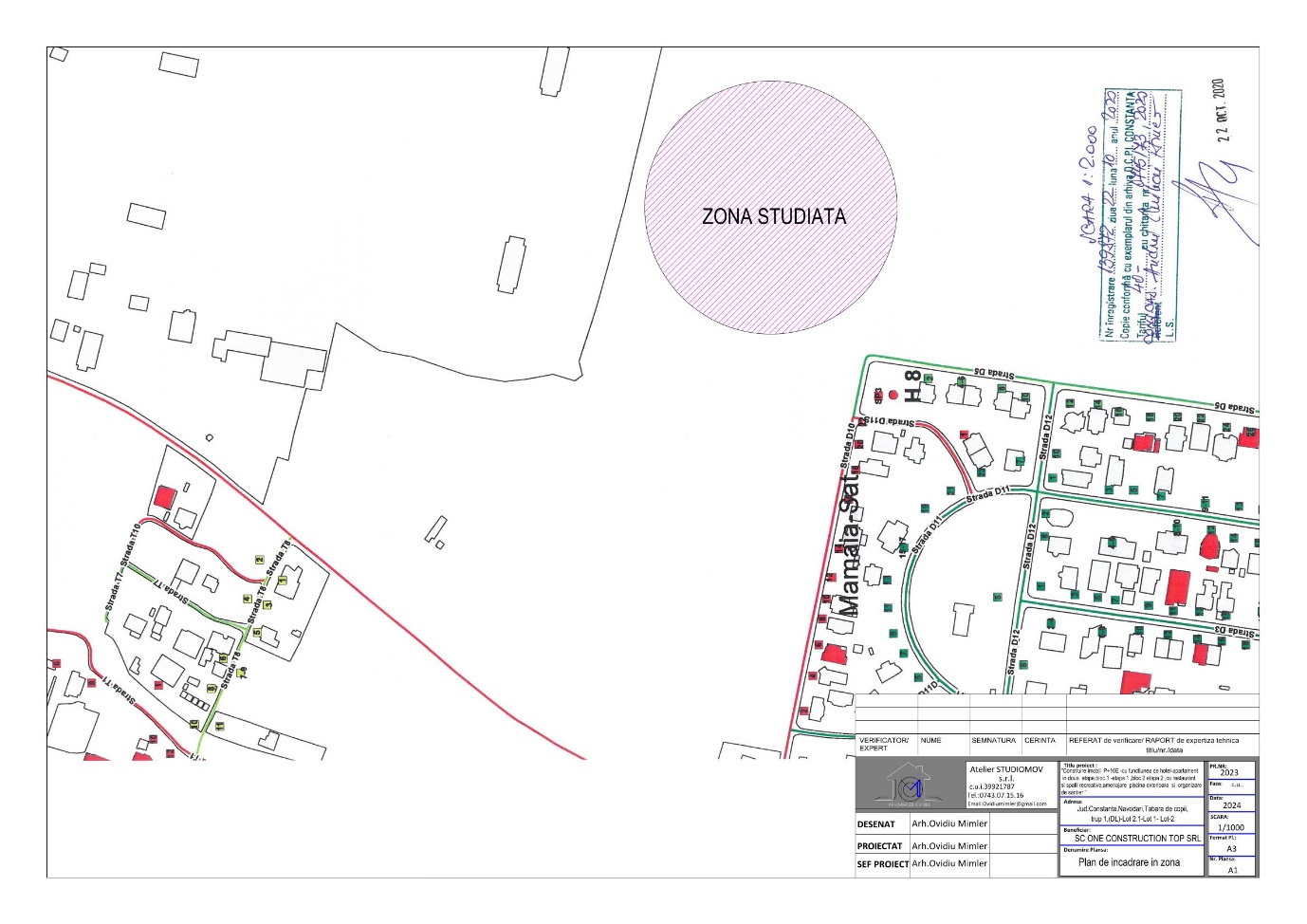 Categoria de folosintazona cu functiuni locuinte  cu caracter sezonier sau permanet,POT=50%,CUT=4.00zona cu functiuni locuinte  cu caracter sezonier sau permanet,POT=50%,CUT=4.00Suprafata terenului 3741mp3741mpFormaRECTANGULARARECTANGULARADimensiuni generaleVecinatatiNstrada acces ie119668 VecinatatiSvecin IE 124505 VecinatatiEvecin LOT 3 VecinatatiVVecin LOT 1 si strada D7Cai de acces publicauto-din strada D7 si starda de acces din latura nordica   iar cel pietonal de pe trotoarele aferenteauto-din strada D7 si starda de acces din latura nordica   iar cel pietonal de pe trotoarele aferenteParticularitati topograficeTERENUL ESTE RELATIV  PLANTERENUL ESTE RELATIV  PLANConstructii existente ininteriorul parcelei NU  NU Conditii de amplasare si realizare a constructiilor conform Certificatul de Urbanism 137/7.03.2024 eliberat de primaria Municipiului NavodariConditii de amplasare si realizare a constructiilor conform Certificatul de Urbanism 137/7.03.2024 eliberat de primaria Municipiului NavodariConditii de amplasare si realizare a constructiilor conform Certificatul de Urbanism 137/7.03.2024 eliberat de primaria Municipiului NavodariRetrageri minime admise fata de limitele parceleiRetrageri minime admise fata de limitele parceleisud10.71mRetrageri minime admise fata de limitele parceleivest4.08-17.41mRetrageri minime admise fata de limitele parceleinord8.44mest6.96mDescriere functionala:Descriere functionala:Descriere functionala:P.O.T. maxim admis:50%P.O.T. propus:50%P.O.T. propus:50%C.U.T. maxim admis:4C.U.T. propus:4C.U.T. propus:4Inaltime maxima admisa:P+10EInaltime propusa:P+10E (40m)Inaltime propusa:P+10E (40m)Relatia cu constructiile invecinate (cu referire la expertiza tehnica in cazul alipirilor la calcan cu oconstructie existenta)NU ESTE CAZULRetele edilitare care traverseaza terenul (restrictii, distante de protectie)NU ESTE CAZULModul de asigurare a utilitatilorModul de asigurare a utilitatilorAlimentare cu apa Se va realiza bransament la reteaua publica aflata pe starda D7 pe latura de vestCanalizareSe va realiza bransament la reteaua publica aflata pe starda D7 pe latura de vestAlimentare cu gazeSe va realiza bransament la reteaua publica aflata pe starda D7 pe latura de vestAlimentare cu energie electricaSe va realiza bransament la reteaua publica aflata pe starda D7 pe latura de vestTelefonie(din retelele publice existente in zona)FunctiuneFunctiunea cladirii este aceea de apartament-hotel cu zona de restaurant la parter si amenajari recreative .Imobilul este compus din 200 unitati locative-capacitate de maxim 400 de personae ,   la etajele 1-10 iar la parter  se afla zona de parcare cu un total de 80 de locuri caculat conform normelor in vigoare pentru acest tip de functiune.Functiunea cladirii este aceea de apartament-hotel cu zona de restaurant la parter si amenajari recreative .Imobilul este compus din 200 unitati locative-capacitate de maxim 400 de personae ,   la etajele 1-10 iar la parter  se afla zona de parcare cu un total de 80 de locuri caculat conform normelor in vigoare pentru acest tip de functiune.Dimensiuni maximela nivelul terenului30x70m30x70mRegim de inaltimeNumar niveluriP+10ERegim de inaltimeH maxim  cornisaH maximconstructieH=40  mH=40 mAsigurarea locurilorde parcareIn interiorul proprietatii se vor realiza 80 locuri de parcare la in imobilul propus la parter si in jurul imobilului pe latura de sud ,est si nord,pentru imobilul propus. acoperind necesarul  prevatut in normele de clasificare a structurilor de primire turistica.In interiorul proprietatii se vor realiza 80 locuri de parcare la in imobilul propus la parter si in jurul imobilului pe latura de sud ,est si nord,pentru imobilul propus. acoperind necesarul  prevatut in normele de clasificare a structurilor de primire turistica.Suprafata construitaLa nivelul solului(pentru calcul POT)=1870mpSuprafata construitaTotala fara balcoane sit erase(pentru calcul CUT)=14960mpSuprafata verdetotalaTOTAL spatii verzi=1123mp(30% din suprafata terenului)Suprafata aleii,terase si platformebetonate,piscine 1871mpCATEGORIA DE IMPORTANTA (conform HGR nr 766/1997)NORMALACLASA DE IMPORTANTA (conform Normativului P100/92)"C"Fundatii beton armat, cadre stalpi + grinzi din beton armat, placi beton armatInchiderile exterioarecaramizi eficiente sau blocuri BCA; grosime 30cmCompartimentarile interioareCaramida, blocuri BCA sau placi gips-carton pe schelet din profile de aluminiu; cu grosime de 10-25 cmIn holuri,bai si casa scarii pardoselile vor fi finisate cu gresie iar in camerele de locuit si bucatarii cu parchet ,peretii si tavanele vor fi tencuite mecanic si aplicat un stat de vopsitorii lavabile  si acelas lucru va fi exacutat si la tavane.Tamplari interioaeusi din lemn masiv sau celulare din placaj + furnir lemnTamplari interioaeTamplari exterioaregeamuri, usi terase – profile pvc cu geam tripanLow-eTamplari exterioareusi metalice intrare din casa scariiFatadeNsistem termoizolant tip Baumit + vopsea lav. pentru exteriorFatadeSsistem termoizolant tip Baumit + vopsea lav. pentru exteriorFatadeVsistem termoizolant tip Baumit + vopsea lav. pentru exteriorFatadeEsistem termoizolant tip Baumit + vopsea lav. pentru exteriorTeraseintrare imobilgresie pentru exterior antiderapantaTeraseterase parterNU E CAZULTerasebalcoane etajePlaci ceramice antiderapanteTip terasaTip terasaAlcatuirePROTECTIE HIDROIZOLATIE- FINISAJ TERASA (PLACAJ CERAMIC DACA E CIRCULABILA/ PIETRIS DACA ENECIRCULABILA)- SAPA SLAB ARMATA /PROTECTIE HIDORIZOALTIE (PANTA 0.5%; GROSIME 22cm-5cm)- HIDROIZOALTIE- SAPA SUPORT HIDROIZOLATIE /PROTECTIE TERMOIZOLATIE (PANTA 2%;GROSIME 5cm-28cm)- TERMOIZOALTIE / POSISTIREN EXTRUDAT (GROSIME 2x10cm)- BARIERA CONTRA VAPORILOR (trebuie urcat pe parapet pana sus unde va fi aerisit)- STRAT DE DIFUZIE VAPORI (trebuie urcat pe parapet pana sus unde va fi aerisit)placa b.a.Colectarea si scurgerea apelor pluvialeColectarea si scurgerea apelor pluvialeburlane si jgheaburi din tabla tratata anticorozivburlane si jgheaburi din tabla tratata anticorozivCentrala termicaNu este necesar cosul in cazul centralei cu tiraj fortatIn cazul unei centrale fara tiraj fortat cosul de evacuare are diametrul250 mm si se inalta minim 1000 mm peste nivelul acoperisuluiAerisiri coloane instalatiiDiam. 110 mm, inalta min. 500 mm peste niv. acoperisuluiCodDenumirea deșeuluiSursa de generareModalitati de eliminare/valorificare17 05 04Deșeuri de pământ excavatRealizarea fundațiilorva fi reutilizat la umpluturi si sistematizare teren . Surplusul va transportat în locuri indicate de Primărie prin AC17 01 07Resturi de materiale de constructii și deșeuri din construcțiiSalubrizare amplasament Construcții și construcții – montajvor fi transportate in locuri indicate de Primaria Eforie15 02 02*Material absorbant uzatIntervenția în caz de scurgeri accidentale de carburantfunctie de poluarile produse /Va fi predat catre societati autorizate in vederea valorificarii/eliminarii15 01 01ambalaje de hârtie și carton  Saci de ciment, adezivi, altele generate de personalul muncitorVor fi predate catre societati autorizate in vederea valorificarii17 04 11Resturi de cabluriLucrari de instalatiiVor fi predate catre societati autorizate in vederea valorificarii17 06 04Materiale izolanteOrganizarea de șantierVor fi predate catre societati autorizate in vederea valorificarii/eliminarii17 02 01lemnOrganizare santierVor fi predate catre societati autorizate in vederea valorificarii17 02 02sticlaOrganizarea de șantierVor fi predate catre societati autorizate in vederea valorificarii17 02 03Materiale plasticeOrganizarea de șantierVor fi predate catre societati autorizate in vederea valorificarii20 03 01Deșeuri menajereOrganizarea de șantierVor fi preluate de Serviciul local de salubrizare si eliminate la un depozit ecologicCod deseu Denumire deseuSursa de generareCod deseu Denumire deseuSursa de generare20 03 01deşeuri menajereZona administrativaSpatii comerciale, spatiile de locuit15 01 01ambalaje de hârtie şi cartonZona administrativaSpatii comerciale, spatiile de locuit20 01 01hârtie şi cartonZona administrativaSpatii comerciale, spatiile de locuit15 01 01ambalaje de materiale plasticeZona administrativaSpatii comerciale, spatiile de locuitVariabila climaticăTendința variabilei climaticeImpact potențialMăsuri de diminuareTemperaturaCreşterea temperaturii mediiCreşterea temperaturilorextremeDisconfort pentru clienti, generat de temperaturile ridicateUtilizarea de materiale de construcții performante care asigură o bună izolare termică a clădirilorIzolarea termică a clădirilorUtilizarea geamurilor termopan cu cel puțin 3 camereSecetaCreşterea numărului de perioade secetoaseNu afectează în mod direct obiectivul analizat dar poate determina restricții în ceea ce privește alimentarea cu apă a obiectivuluiMăsuri de reducere a consumului de apă prin contorizarea debitelor preluate din rețea Montarea bateriilor sanitare cu limitator de temperatură și  presiune ridicatădotarea grupurilor sanitare cu rezervoare duble de apăreutilizarea în procesul tehnologic a apei decantate provenită din zona stației de fabricare a betoanelor captarea și înmagazinarea apelor pluviale, utilizarea acestora la udarea spațiilor verziPrecipitaţiiCreşterea cantităţilor deprecipitaţii extremeInundarea amplasamentuluiObiectivul nu se află într-o zonă inundabilă maăsurile de evacuare corespunzătoare a apelor pluviale din zona amplasamentului sunt suficiente, în măsura în care acestea nu inundă amplasamentele învecinateFurtuni şimodificări ale vitezeimaxime avântuluiCreşterea vitezei vântuluiCreșterea frecvenței de apariție a vânturilor puterniceAvarierea clădirilor, smulgerea unor echipamente de pe terasa, pericol de accidenteSistemul constructiv al clădirilor propuse este unul solid , în condițiile respectării normelor în construcții în perioada de execuție, impactul este unul nesemnificativ